Задание на развитие естественнонаучной грамотности обучающихся 10-11 классов «Генная инженерия и…… сахарный диабет»Губницкая Оксана ВасильевнаПредмет: Биология (генетика).Курс: Общая биология.Класс: 10-11.Цель: Развитие естественнонаучной грамотности учащихся при изучении раздела «Основы генетики» в курсе общей биологии.  Задачи:  1. Формировать умение актуализировать знания, использовать их для принятия решения.2. Развивать навыки использования естественнонаучных знаний для решения реальных жизненных задач.3. Уметь  работать с составными текстами (сопоставлять, сравнивать, делать заключение).4. Находить точную информацию в тексте. Текст задачиСахарный диабет - серьезнейшее эндокринное заболевание, характеризующееся синдромом хронической  гипергликемии, являющейся следствием действия инсулина, что приводит к нарушению всех видов обмена веществ, прежде всего углеводного, поражению сосудов, нервной системы, а так же других органов и систем. Это заболевание,  которое  характеризуется высоким содержанием сахара в крови и появлением сахара в моче. Из-за нарушения функции поджелудочной железы происходит недостаточно усвоение поступающих с пищей углеводов, из-за недостаточной выработки поджелудочной железой инсулина они не усваиваются, а, накапливаясь в больших количествах в крови, выводятся в мочу через почки. Одновременно происходит нарушение водного обмена, поскольку ткани становятся неспособными удерживать воду. Имеют значение наследственное предрасположение, аутоиммунные, сосудистые нарушения, ожирение, психические и физические травмы, вирусные инфекции. При абсолютной недостаточности инсулина снижается уровень инсулина в крови вследствие нарушения его синтеза или секреций бета клетками островков Лангерганса поджелудочной железы. Заболевания не развиваются сами по себе. Для их появления требуется  совокупность предрасполагающих факторов, так называемых факторов риска. К группе абсолютного риска заболеваемости сахарным диабетом относятся факторы, связанные с наследственностью. Они обуславливают генетическую предрасположенность к диабету, но не дают стопроцентный прогноз и гарантированный  нежелательный исход развития Ведущие факторы риска сахарного диабета и развитие осложнений: поражение периферических сосудов, деформация стоп, предшествующие язвы, длительный стаж диабета, курение, высокий уровень гликозилированного гемоглобина, недостаток обучения профилактике осложнений сахарного диабета, снижение остроты зрения, неадекватная обувь, пожилой возраст.По неполным данным, в мире сахарным диабетом болеет более 200 млн человек. С целью преодоления и ограничения этих, крайне отрицательных явлений проводились многочисленные исследования. В результате решения проблемы получения сахарозаменителей химическим путем, осуществленного в 50-е годы XX века, был синтезирован ряд препаратов, которые приобрели широкое распространение, среди них особое место занимают фруктозные сиропы и кристаллическая фруктоза. Фруктоза встречается в растениях и в виде полимеров - полисахаридов инулина и полифруктанов. Биотехнология – это дисциплина, которая исследует возможности использования организмов для решения актуальных технологических задач, а также возможности создания организмов с необходимыми для хозяйственной деятельности свойствами средствами генной инженерии.Уже сегодня биотехнологии дают возможность обеспечивать человечество необходимыми лекарствами и пищевыми продуктами – например, при помощи генетически модифицированных бактерий существует возможность получать инсулин, жизненно необходимый людям, которые страдают диабетом.ЗАДАНИЕ № 1 Вам предстоит выполнить задания. С помощью текста определите проблему. Ваш ответ нужно выстроить по следующей схеме:В описанном случае проблема может быть связана с нарушением функционирования … железы. Эта железа вырабатывает следующие гормоны …. , регулирующие следующие процессы:…. В приведенном примере проблема связана с гормоном…. Этот гормон регулирует…. При недостатке (избытке) этого гормона развивается….ЗАДАНИЕ № 2  Проанализируйте график «Эффективность деятельности инсулина от потребления пищи».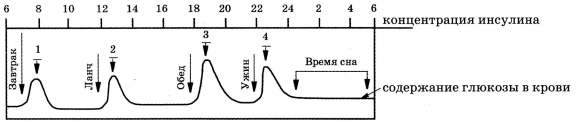 Выберите утверждения, которые можно сформулировать на основании анализа представленных данных.1) Во время сна клетки используют глюкозу, накопившуюся в течение дня.2) Наиболее жирную пищу следует употреблять за завтраком.3) Инсулин вырабатывается поджелудочной железой.4) Пищу наиболее богатую углеводами следует употреблять за обедом.5) Высокая концентрация инсулина снижает уровень сахара в крови.ЗАДАНИЕ № 3*  Почему препарат инсулина, необходимый для лечения больных диабетом, выпускается только в виде раствора для инъекций, а не в виде таблеток?ЗАДАНИЕ № 4  Все перечисленные ниже признаки, кроме двух, можно использовать для описания причин развития сахарного диабета. Определите два признака, «выпадающих» из общего списка, и запишите цифры, под которыми они указаны.1.Наследственное нарушение секреции инсулина2.Воспаление поджелудочной железы3.Частые простудные заболевания4.Избыток инсулина в крови5.Здоровый образ жизни6.Углеводный перекорм приводит к истощению поджелудочной железыЗАДАНИЕ № 5. Выберите два верных результата из пяти и запишите цифры, под которыми они указаны. Вклад биотехнологии в медицину состоит в1) использовании химического синтеза для получения лекарственных препаратов2) создании лечебных сывороток на основе плазмы крови иммунизированных животных3) синтезе гормонов человека в бактериальных клетках4) изучении родословных человека для выявления наследственных заболеваний5) культивировании штаммов бактерий и грибков для производства антибиотиков в промышленных масштабах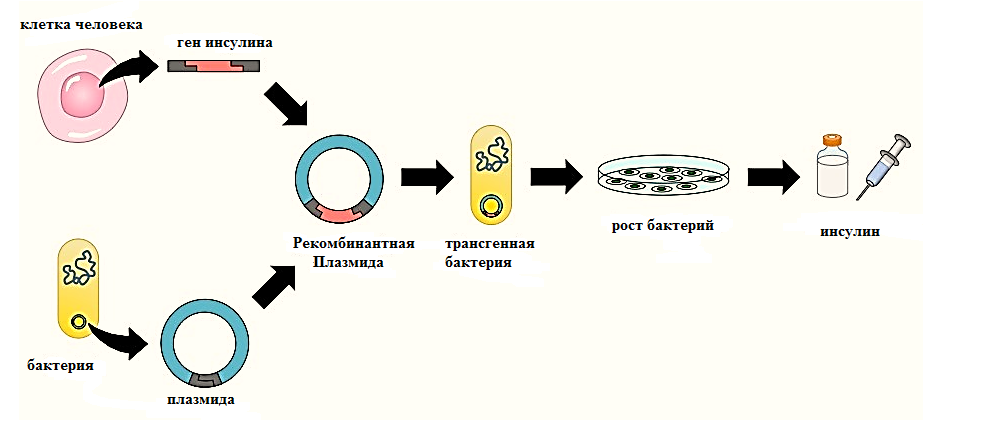 ЗАДАНИЕ № 6. Установите последовательность этапов генноинженерного получения животного белка в бактериальных клетках. Запишите в таблицу соответствующую последовательность цифр.1) встраивание фрагмента ДНК (гена) в плазмиду2) разрушение клеточных мембран животных клеток, выделение молекул ДНК3) синтез животного белка4) разрезание молекул ДНК на отдельные фрагменты, выделение гена5) внедрение плазмид со вставкой в бактериальную клеткуЗАДАНИЕ № 7. Расположите в правильной последовательности  биотехнологический процесс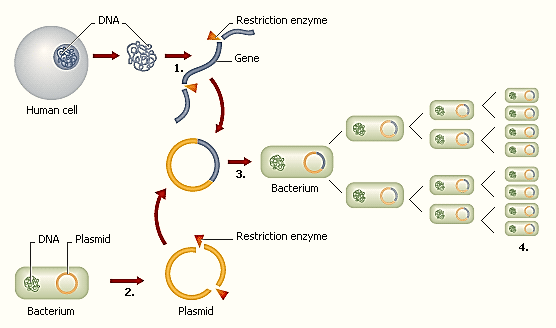 клонирования рекомбинантной ДНК (рекомбинантных клеток);получение гена;отбор клеток, где размножаются (клонируются) введены чужеродные генывведение полученной рекомбинантной ДНК в клетку хозяина;сочетание рекомбинантной ДНК с так называемой векторной молекулой, которая способна доставлять ген в клетку хозяина и тем самым обеспечивать репликацию чужеродного гена;получение гибридной (рекомбинантной) ДНК;Лист ответов.ЗАДАНИЕ 1.Деятельность:  Заполнение текста, все элементы для заполнения можно взять из анализируемого текстаОтвет: В описанном случае проблема может быть связана с нарушением функционирования поджелудочной  железы. Эта железа вырабатывает следующие гормоны инсулин и глюкогон, регулирующие следующие процессы: содержание сахара в крови. В приведенном примере проблема связана с гормоном инсулин. Этот гормон регулирует снижение уровня глюкозы в крови. При недостатке (избытке) этого гормона развивается сахарный диабет.Критерии оценивания: Вставлены все элементы в предложение, получился связный текст, биологические ошибки отсутствуют – 3 балла. Описаны не все элементы в предложении, но не получился связный текст – 2 балла.Описаны не все элементы предложения и не получился связный текст и есть биологические ошибки – 1 балл. Ответ неверный – 0 балловЗАДАНИЕ 2.Деятельность: Формулировка выводов при сопоставлении текста, таблицВерный ответ: 15Ответ включает в себя два из названных выше элементов - 2 баллаОтвет включает в себя один из названных выше элементов  - 1 баллОтвет неправильный – 0 баловЗАДАНИЕ 3.Деятельность: Открытый ответ Ответинсулин – это белок, при поступлении в пищеварительный канал в виде таблеток гормон будет расщепляться ферментами до аминокислот, поэтому он не окажет лечебного действия;при инъекции инсулин поступает непосредственно в кровь, в этом случае он не подвергается действию ферментов и активно влияет на понижение уровня сахара в кровиКритерии оценивания: Дан утвердительный ответ и приведено обоснование – 2 балла. Дан утвердительный ответ, но не приведено обоснование – 1 балл. Ответ неверный – 0 баллов.ЗАДАНИЕ № 4	Деятельность: Задания множественного выбора.Ответ: 35Ответ включает в себя все названные выше элементы 2 балла Ответ включает в себя один из названных выше элементов 1 баллОтвет неправильный 0 балловЗАДАНИЕ 5	Деятельность: Задания множественного выбора.Ответ: 35Критерии оценивания: Ответ включает в себя все названные выше элементы 2 балла Ответ включает в себя один из названных выше элементов 1 баллОтвет неправильный 0 балловЗАДАНИЕ 6 Деятельность: Задание на восстановление соответствия.Ответ24153Критерии оценивания:Полный правильный ответ оценивается 2 балла. Если в ответе допущена одна ошибка (в том числе написана лишняя цифра, или не написана одна необходимая цифра, переставлены местами две цифры), выставляется 1 балл; если допущено две или более ошибки – 0 балловЗАДАНИЕ № 7Деятельность: Задания на установление правильной последовательности.Ответ получение гена;получение гибридной (рекомбинантной) ДНК;сочетание рекомбинантной ДНК с так называемой векторной молекулой, которая способна доставлять ген в клетку хозяина и тем самым обеспечивать репликацию чужеродного гена;введение полученной рекомбинантной ДНК в клетку хозяина;клонирования рекомбинантной ДНК (рекомбинантных клеток);отбор клеток, где размножаются (клонируются) введены чужеродные гены.Критерии оценивания:Полный правильный ответ оценивается 2 баллами. Если в ответе допущена одна ошибка (в том числе написана лишняя цифра, или не написана одна необходимая цифра), выставляется 1 балл; если допущено две или более ошибки – 0 балловСписок используемой литературы.Беляев Д.К. Дымшиц Г.М. Биология.10 класс: учеб. для общеобразовательных организаций: базовый уровень – 3 – е изд.- М.: Просвещение, 2016. – 223с.Генная инженерия: за и против -  http://www.newreferat.com/ref-42854-2.htmlГенная инженерия. Источник: http://www.facepla.net/the-news/1582-gmo27.html.Дегтярев Н. Генная инженерия: спасение или гибель человечества? - СПб.: ИК "Невский проспект", 2002. - 128сТейлор Д, Н.Грин, Стаут У. Биология: в 3 – х томах Т.3 под редакцией Сопера Р. Москва «Мир» 2004.